Catholic Church of Sts. Peter and Paul, Northfields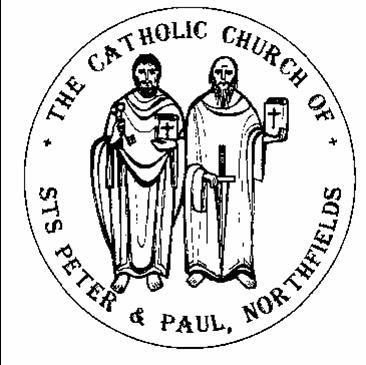 38, Camborne Avenue, Ealing, London, W13 9QZ.  Tel. 020 8567 5421📧: northfields@rcdow.org.uk; 🌐: http://parish.rcdow.org.uk/northfieldshttps://fb.me\38camborneavenue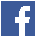 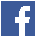 Parish Priest: Fr. Jim Duffy; Parish Deacon Rev Andrew GoodallPastoral Assistant: Anna Maria Dupelycz; Parish Administrator: Rosa BamburyAlternative Number: 07787 048144 (Anna); northfieldscat@rcdow.org.uk  Office Opening Hours Mon – Weds.& Fri, 10am – 2.00pm.  Closed Thursdays.Sacraments and Devotions:  Suspended until further notice.____________________________________________________________________________________________________5th Sunday in Lent Year C 3rd April 2022 ____________________________________________________________________________________________________Readings:This Week (5th  Sunday in Lent)  Isaiah 43:16-21, Ps 125, Philippians 3:8-14, John 8:1-11Next Week (Palm Sunday)  Isaiah 50:4-7, Ps 21:8-9, Philippians 2:6-11, Luke 23:14-49Psalter Week 1____________________________________________________________________________________________________Reflection from Fr Hilary: Insights from Dr. Elisabeth Kübler-Ross (5)“People are like stained-glass windows.They sparkle and shine when the sun is outbut, when the darkness sets in,their true beauty is revealedonly if there is a light from within.”Dr. Elisabeth Kübler-RossA thought-provoking quotation and beautifully expressed.  Yes, when the sun is out i.e. when all is going well for us, life makes us sparkle and shine.  But it’s difficult when Darkness sets in and it sets often in your life and mine!  The struggles and difficulties of life can be a terrible darkness indeed.  However, what makes all the difference is when we follow Christ and countless others past and present who have had immense darkness in their lives yet have borne their cross with fortitude and no self-pity.  We have all known some of them or heard about them.  Their character and whole attitude is so truly beautiful we cannot but admire and love them.  They are indeed the truly beautiful people and without them knowing it, they are teaching us beautiful things and challenge us to become like them.And so back to the quotation above.  When darkness sets in, their true beauty is revealed precisely because there is a light from within.  The same is guaranteed to us but only if there is a light from within.  And, do you know something?  That light from within is a more profound and effective light than the light when the sun is shining!Please keep for reflectionLent  Exposition of the Blessed Sacrament    will take place, 8.30am – 9.15am, followed by Morning Prayer Mondays, Wednesdays and Fridays, throughout Lent (unless there is a funeral).Stations of the Cross  After Mass on Friday.Children’s Stations of the Cross    Good Friday 10am: please sign up if your child would like to take part or contact Anna.  Rehearsal Weds. 13th April, 11.00am, in the church.Welcome, Readers and Eucharistic Ministers for Holy Week and Easter   Please sign up your availability for this period on the list in the sacristy.  Thank you!Holy Week Readings    Copies of readings for Palm Sunday are available for collection from the sacristy.  Copies for Holy Week and Easter Vigil will be available next weekend.Holy Week and Easter Services    Leaflet available giving details of services over these 2 weeks.Flower Workshop    There will be an all age and all ability workshop to produce arrangements for the church pillars on Sat 16th April from 10.00am in the Parish Hall.  If possible, please sign up beforehand.Easter Vigil    To welcome those being received into the church, we will be holding a small social afterwards in the Parish Hall.  Help needed for setting up and serving for this event.  Please contact Anna if you are able to help.  Thank you!Liturgical Ministries: a) Altar Servers  Please contact Deacon Andrew (andrewgoodall@rcdow.org.uk)  b) Stewards  For weekends, the resurgence of a ministry of welcome is desired.  Please consider if you and/or your family would like to be involved in this important role.c)  Music in Mass : Rehearsals taking place in the church are as follows: for 10.00am, Thursday, 7.30pm ; 11.30am, , Wednesday, 7.30pm.  New musicians and singers of all ages always welcome to join.  d)  Urgent!.  New volunteer church cleaners needed to give an hour or so once a week or less, to clean the benches and the floor.  Please contact Rosa if you are willing to help as a matter of urgency.Offertory Envelopes: These are now available for collection at the back of church after each Mass this weekend only or contact Rosa in the office to collect.Masses this weekSunday 3rd April (5th Sunday of Lent Year C)							Thursday 7th April (St John Baptiste de la Salle) 	(Sat.) 6.00pm Pat (LD.)																	No Mass												 8.30am 	Robert (Ann.)																										10.00am Zygmunt (Ann.)														Friday 8th April											11.30am Mark (Ann.)															 9.30am	Paddy  (LD) moved from 18/3/22 	 6.00pm	Brian (LD.)																																																	Saturday 9th April								Monday 4th April 	(St Isidore)															 No Morning Mass						10.30am Funeral Denise Harvey RIP																																																Sunday 10th April (Palm Sunday Year C)	Tuesday 5th April	(St Vincent Ferrer)									(Sat.) 6.00pm Ivan (LD.)		6.00pm 	Sophie (Get Well)													 8.30am Sylvia  (LD.)																								10.00am Alice & Jerry  (LD.)					Wednesday 6th April															11.30am Jimmy (Sick)						10.30am Funeral Mary Kennedy RIP										 6.00pm	Mary (LD.)							Rest in Peace   We pray for the repose of the souls of: 1. Denise Harvey whose requiem will be celebrated on Monday 4th April at 10.30am.  The Mass for Charles John Coll has moved to 18th April 2022.  2. Mary Kennedy whose requiem will be celebrated on Wednesday 6th April 2022 at 10.30am. The Mass for Declan Shield has moved to 13th May 2022. These Masses will replace the normal Mass of the day.Prayers for the Sick    We pray for those suffering from illness and their carers: Nina Roldan, Doreen Foley, Vera Zunzic, Anna Keane, Barbara Lennon Snr, Teresa Hartnett, Stephania Pullin, Geraldine Davison, Dave Mortby, Cerys Edwards, Andrew Chandiram,, Kathleen Walsh, Donna O’Hagan, Ann Hagan, Alan Worman. Sankar Ghosh, Margaret Adu, Therese Biks, Shantha Kumari, Sagundala Devi, Victor Young. Ernst Barroclough, Kathleen & Patsy O’Donoghue. Our Lady, help of the Sick, pray for us.Prayers for those Recently Deceased and Anniversaries    We pray for the repose of the soul of, Denise Harvey, Mary Kennedy, Fr David Cullen, MAfr, Pat Doyle, Brian Stanford, Paddy Gallagher and Mary Faupel and those whose anniversaries occur around this time including, Roque Pinheiro, Robert Andall, Zygmunt Lozinski, and Mark Ram.  May their souls and the souls of all the faithful departed through the mercy of God rest in peace.  Amen.Catechetics (Sacramental Preparation)  Contact Anna initially on northfieldscat@rcdow.org.uk or 07787 048144 with enquiries and queries.  Please include a mobile/phone number with your e-mail enquiry.Infant Baptism  Participation in a short preparation course is required before celebrating the sacrament.  For more information, please contact Anna preferably by e-mail initially.  Children’s Liturgy of the Word    during 10am Mass.  Liturgy is aimed at children aged 3 -7 (Nursery to Year 2).  We currently have sufficient leaders but more helpers are needed for this ministry to run safely and in accord with Safeguarding guidelines.  Please contact Anna as soon as possible.  DBS checks processed by the diocese are required for this role.  For more information, contact AnnaFirst Communion   Sessions continue after Easter in person, Wed. 20th April, Parish Hall, 6.00pm – 7.00pm, ‘Paul’ group.Confirmation   Continues today in person in the Parish Hall 4.00pm – 5.30pm, ‘Gifts’ group; 24th April, ‘Fruits’ group.RCIA (Becoming Catholic)   Sessions continue Mon. 4th April, 7.45pm, Parish House  Please pray for our catechumens: Brian, Shiyun and Nathan and our candidates for reception, Alan, and Mick, as they prepare to celebrate the sacraments at Easter.  There will be the third scrutiny at 11.30am Mass today for us to pray for them.Getting Married in 2022?    Six months’ notice is required regardless of where the marriage is to take place.  Attending a Catholic marriage preparation course is a requirement.  Paperwork should be completed in the parish of domicile.  More information available on the parish website https://parish.rcdow.org.uk/northfields/sacramental-prep/marriage-preparation/Parish Parent & Toddler Group    Meets on Wednesday mornings term time in the Parish Hall, 9.30am to 11.00am Please bring your own mug/cup for refreshments and a floor blanket for your own child/ren.  Thank you!  An additional volunteer leader is required.  Please contact Rosa or Anna.Music Tots- Would like to start up again. This is held on a Tuesday morning in the Parish Hall.  In order for this to restart an additional volunteer is needed to help. Please contact Rosa or Anna.CAFOD’s Walk Against Hunger Lent Challenge    Some of the Confirmation candidates are forming a team to achieve the total of 200k over Lent.  To donate or to join the team go to https://walk.cafod.org.uk/fundraising/northfields-confirmation-challengers.  More information at https://cafod.org.uk/Ukraine    Please pray for peace in the war-torn country.  The humanitarian crisis is likely to be long-term.  A fundraising evet is being planned in the Parish Hall for after Easter.  In the meantime, if you would like to make a contribution, please go to the CAFOD website or to HelpUkraine, organised by the UK Ukrainian churches and associations at https://rb.gy/dcqgccSafeguarding  The Parish reps are Susie Worthington, northfieldssg2@safeguardrcdow.org.uk and Tracy Paterson northfieldssg1@safeguardrcdow.org.ukKitchen volunteers needed ASAP for one or more shifts a week serving up breakfast/lunch at The Passage, Carlisle Place, SW1P 1NL (Victoria) and doing dishes. Morning shifts are particularly understaffed. Breakfast shift : 9.30 - 12.30. Lunch shift: 12.30 - 3.30. Please contact Tony Ferns on 0207 592 1850  or email Tony.Ferns@passage.org.uk.  The Tuesday morning breakfast shift really needs help.